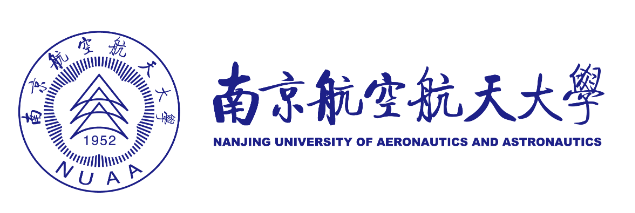 线上线下混合式教学备案申请表教务处制二○二三年十一月( 2024－2025学年第一学期 )一、课程基本情况注：原则上线上学时占总学时的20%-50%。二、线上教学资源情况三、混合式教学安排注：教学形式分为线上、线下，第一次课程应为线下课程。表格行数不足可自行添加。四、课程负责人承诺五、学院审查意见课程负责人签字：                           教学院长签字：                                                （公章） 年      月      日                     年      月      日课程名称：课程负责人：联系方式：所属学院：总学时：     线上学时：     线下学时：总学时：     线上学时：     线下学时：课程名称课程代码所属学院课程学分课程负责人联系方式课程性质□必修课           □选修课□必修课           □选修课□必修课           □选修课课程类型□通识通修课      □专业教育课     □实习实践课     □其他  □通识通修课      □专业教育课     □实习实践课     □其他  □通识通修课      □专业教育课     □实习实践课     □其他  学时分配总学时：           线上学时：         线下学时：       总学时：           线上学时：         线下学时：       总学时：           线上学时：         线下学时：       线上教学资源自建所在平台课程网址线上教学资源引进使 用 外 校 课 程课程名称课程负责人线上教学资源引进使 用 外 校 课 程所在平台课程网址讲次教学内容教学形式学时备注1线下第一次课程应为线下课程234567891011121314151617181920本人承诺，确保线上教学资源的科学性和正确的思想导向，确保不涉及国家安全、国家机密及其他不适宜网络公开的内容，不存在知识产权问题，不侵犯第三方权益。签字：年   月   日该课程采用的线上教学资源无危害国家安全、涉密及其他不适宜公开传播的内容，思想导向正确，不存在思想性问题。                                                     学院党委（盖章）年   月   日